KАРАР                                                                ПОСТАНОВЛЕНИЕО создании комиссии по проверке готовности объектов   социальной сферы  и инженерной  инфраструктуры  к работе в осенне-зимний период 2018-2019 г.г.    В целях обеспечения своевременной подготовки к предстоящему осенне-зимнему периоду объектов социальной сферы и  инженерной инфраструктуры   на территории  сельского поселения  Мраковский  сельсовет муниципального  района Гафурийский район Республики Башкортостан, администрация сельского поселения  Мраковский сельсовет    Постановляет :1.Создать  комиссию по проверке готовности  объектов  социальной сферы и инженерной инфраструктуры к работе в осенне-зимний период 2018-2019 годов.( приложение № 1)2.Утвердить Положение о комиссии по проверке готовности  объектов  социальной сферы и инженерной инфраструктуры к работе в осенне-зимний период 2018-2019 годов. ( приложение № 2)3.Обнародовать настоящее постановление  путем размещения на информационном стенде в здании администрации сельского поселения. 4. Контроль  за выполнением постановления оставляю за собой.И.о.главы сельского поселения                                                    С.В.Иванов                    Приложение  № 1Утвержденпостановлением  администрации   сельскогопоселения Мраковский сельсовет№ 27 от «16» августа 2018 гСоставКомиссии по  проверке готовности  объектов социальной сферы и инженерной инфраструктуры к работе в осенне-зимний период 2018-2019 годов.Иванов Сергей Викторович- председатель комиссии, и.о.главы сельского поселения Мраковский сельсовет;Иванова Светлана Нурулловна-  секретарь комиссии, управляющими делами администрации сельского поселения;Члены комиссии:Осипова Надежда Ануфриевна- специалист  администрации сельского поселения;Романов Сергей Леонидович – директор МКОУ ООШ с.Мраково (по согласованию);Ярмухаметова Ильмира Хамзаевна – директор СДК с.Мраково (по согласованию)..Приложение №  2Утвержденпостановлением  администрации  сельскогопоселения Мраковский сельсовет№ 27 от «16» августа 2018 гПоложениео комиссии по проверке готовностиобъектов социальной сферы и инженерной инфраструктурык работе в осенне-зимний период 2018-2019 годов      1. Общее положение.1.1Комиссия является органом, деятельность которого направлена на проверку готовности жилищного фонда, объектов социальной сферы и инженерной инфраструктуры к работе в осенне-зимний период 2018-2019гг. с учетом итогов предыдущего сезона и выявление причин, связанных с авариями при эксплуатации энергетических установок, систем водоснабжения и водоотведения.1.2.    В своей деятельности комиссия подчинена Главе  сельского поселения.1.3.Работа комиссии осуществляется на безвозмездной основе.     1.4.В своей деятельности комиссия руководствуется   Конституцией РФ, Правилами оценки  готовности к отопительному периоду, утвержденные приказом Министерства энергетики Российской Федерации от 12.03.2013г. N 103, федеральными и областными законами, нормативными правовыми актами Российской Федерации .Цель и задачи комиссии.2.1. Комиссия  создана в целях подготовки и обеспечения устойчивого функционирования объектов социальной сферы, жилищно-коммунального хозяйства и энергетики в осенне-зимний период 2018-2019 годов.2.2. Задачами комиссии являются:    - Выявить причины нарушений и неполадок энергетических и топливных установок, систем водоснабжения и водоотведения    - Предоставить информацию о подготовке жилищного фонда, объектов социальной сферы и инженерной инфраструктуры к работе в зимних условиях в органы, осуществляющие их техническое обслуживание    - Контроль за ходом подготовки и обеспечением устойчивого функционирования объектов социальной сферы  сельского поселения в осенне-зимний период 2017-2018 годов.    - Анализ и оценка хода работ по подготовке объектов  социальной сферы  сельского поселения к осенне-зимнему периоду 2018- 2019 годов.Организация деятельности комиссии.3.1. Положение о комиссии утверждается Постановлением  администрации сельского поселения.3.2.Состав Комиссии утверждается Постановлением администрации  сельского поселения.3.3.Заседания комиссии проводятся не реже 1 раз в месяц на период подготовки к зимнему периоду.3.4. Решения комиссии носят рекомендательный характер и оформляются протоколом.3.5. Комиссия имеет право запрашивать у   организаций, учреждений, независимо от форм собственности, участвующих в тепло-водоснабжения населения, обслуживании жилищного фонда, необходимую информацию по вопросам, относящимся к компетенции комиссии.3.6. Комиссия имеет право привлекать к работе комиссии должностных лиц  организаций, учреждений, независимо от форм собственности, участвующих в тепло-, водоснабжении населения, обслуживании жилищного фонда.«16» август  2018й.№ 27«16» августа 2018г.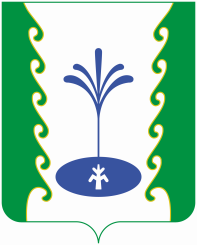 